La iglesia en Jacksonville	P.O. Box 24804, Jacksonville, FL 32257churchinjacksonville@gmail.com		Teléfono: (904) 345-0861		Fax:  (904) 212-19209 de abril de 2024
Queridos Hermanos y hermanas en el Señor,Nos complace anunciar que la conferencia de habla hispana para las iglesias del sureste se celebrará de nuevo en Jacksonville, Florida. Estamos orando para que a través del hablar presente del Señor las iglesias sean ricamente suplidas durante este tiempo. La conferencia comenzará el viernes 10 de mayo de 2024 y concluirá el Día del Señor, 12 de mayo de 2024 de acuerdo al siguiente horario:Viernes, mayo 10	Primera reunión —7:30pmSábado , mayo 11Segunda reunión —10:30amAlmuerzo corporativo—12:00pmTercera reunión —7:30pmDía del Señor, Mayo 12Mesa del Señor—10:00amCuarta reunión —10:30amDespedidos—12:00Lugar de las reunionesLas reuniones de la conferencia se llevarán a cabo en: Ramada Hotel and Conference Center3130 Hartley Rd.Jacksonville, FL 32257.Hoteles Ramada está ofreciendo cuartos para las noches del viernes y sábado mayo 10 y11 al precio de $79 por noche. El precio incluye desayuno caliente. El enlace para reservar es el siguiente :https://www.wyndhamhotels.com/ramada/jacksonville-florida/ramada-conference-center-jacksonville/rooms-rates?&checkInDate=05/09/2024&checkOutDate=05/12/2004&groupCode=050924THETambién las reservaciones se pueden hacer llamando al teléfono: 904-268-8080.Hay varios hoteles en el área que ofrecen unos precios con cierta reducción. Ellos son:Quality Inn— Cuartos a $94/noche. Incluye desayuno. https://www.choicehotels.com/reservations/groups/kj65b8?checkInDate=2024-05-10&checkOutDate=2024-05-12&ratePlanCode=BPREXKHilton Tru—Cuartos a $132/noche. Incluye desayuno.Los interesados pueden llamar al teléfono 904-292-4401 / 904-380-3009. También pueden reservar por medio de la página del hotel usando el código de grupo: TCJ24 www.trubyhilton.com    Holiday Inn—Cuartos a $153/noche. Incluye desayuno.https://www.hiexpress.com/redirect?path=rates&brandCode=EX&localeCode=en&regionCode=1&hotelCode=JAXFL&checkInDate=10&checkInMonthYear=042024&checkOutDate=12&checkOutMonthYear=042024&_PMID=99801505&GPC=CIJ&cn=no&viewfullsite=trueRegistroPara ayudar en la coordinación, por favor registre a todos los santos y los niños a más tardar del lunes mayo 6, 2024.Para registrarse, por favor presione el siguiente enlace o escanee el código QR con la cámara de su celular:https://tinyurl.com/SE-SSC-2024Spring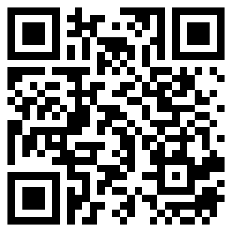 Cuidado de los niñosTendremos cuartos para los niños durante las reuniones. No se proveerá cuidado para los bebés e infantes, pero tendremos un cuarto disponible para las madres con bebés y/o infantes. Ya que no tendremos reuniones separadas para los jóvenes de escuela intermedia y superior, solicitamos que ellos participen de las reuniones de la conferencia y que estén bajo la supervisión de adultos en todo momento.ContactosBenjamín Wang (904) 625-0861; bwewang@gmail.comJorge Sánchez (904) 614-3059; mcajes@gmail.comPascual Suazo (787) 600-5993; psuazon@gmail.comEstamos deseosos que llegue esta oportunidad para compenetrarnos.Los hermanos en Jacksonvillehttps://www.hilton.com/en/attend-my-event/thechurchofjacksonvilleroomblock/